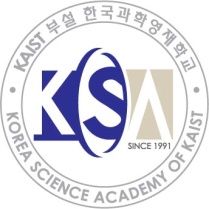 APPLICATION For Teaching Position in Korea Science Academy of KAISTEDUCATIONAL BACKGROUNDEXPERIENCE(Present or most recent first)If you have not been previously employed in a teaching position, please complete the following:STUDENT OR PRACTICE TEACHINGREFERENCESReferences should include superintendents, principals or professors who have first-hand knowledge of your professional competence and your personal qualifications.  Experienced teachers should include the superintendent and principal of the two most recent schools in which employed.   OTHER QUALIFICATIONS POSITION DESIRED POSITION DESIRED POSITION DESIRED Mathematics    Biology                        Mathematics    Biology                        Mathematics    Biology                        Mathematics    Biology                        Mathematics    Biology                        Mathematics    Biology                        Mathematics    Biology                        Mathematics    Biology                        Mathematics    Biology                        Mathematics    Biology                        Mathematics    Biology                        Mathematics    Biology                        Mathematics    Biology                        Mathematics    Biology                        Mathematics    Biology                        Mathematics    Biology                        Mathematics    Biology                        Mathematics    Biology                        Mathematics    Biology                        NameFirstFirstFirstFirstFirstFirstFirstMiddleMiddleLastLastLastLastLastLastLastLastPASSPORT Number Current Address Current Address Current Address Current AddressStreetStreetStreetStreetStreetStreetStreetStreetStreetStreetStreetStreetCity City StateStateStateStateStateStateStateStateStateCountryCountryCountryCountryZip CodeZip CodeZip CodeZip CodeZip Code Nationality Nationality Date of Birth Date of Birth Date of Birth Date of Birth Date of Birth Date of Birth Date of Birth Date of Birth Gender Gender Marital Status Marital Status Marital Status Marital Status Marital Status Marital Status Marital Status Marital Status Experience of Teaching in English  Experience of Teaching in English  Experience of Teaching in English  Experience of Teaching in English  Experience of Teaching in English  Experience of Teaching in English  Experience of Teaching in English  Experience of Teaching in English  Experience of Teaching in English  Yes          No    (If yes,  specify years of teaching:                                         years)                                           Yes          No    (If yes,  specify years of teaching:                                         years)                                           Yes          No    (If yes,  specify years of teaching:                                         years)                                           Yes          No    (If yes,  specify years of teaching:                                         years)                                           Yes          No    (If yes,  specify years of teaching:                                         years)                                           Yes          No    (If yes,  specify years of teaching:                                         years)                                           Yes          No    (If yes,  specify years of teaching:                                         years)                                           Yes          No    (If yes,  specify years of teaching:                                         years)                                           Yes          No    (If yes,  specify years of teaching:                                         years)                                           Yes          No    (If yes,  specify years of teaching:                                         years)                                           Yes          No    (If yes,  specify years of teaching:                                         years)                                           Yes          No    (If yes,  specify years of teaching:                                         years)                                           Yes          No    (If yes,  specify years of teaching:                                         years)                                           Contact Information   Contact Information   Contact Information   Contact Information   Contact Information   Contact Information  Cell phoneCell phoneCell phoneCell phoneCell phoneHome phoneHome phoneHome phoneHome phoneHome phoneHome phoneHome phoneE-mail addressE-mail addressE-mail addressE-mail addressE-mail addressMailing addressMailing addressMailing addressMailing addressMailing addressEmergency ContactEmergency ContactEmergency ContactEmergency ContactEmergency ContactEmergency ContactName                                                            Relationship Name                                                            Relationship Name                                                            Relationship Name                                                            Relationship Name                                                            Relationship Name                                                            Relationship Name                                                            Relationship Name                                                            Relationship Name                                                            Relationship Name                                                            Relationship Name                                                            Relationship Name                                                            Relationship Name                                                            Relationship Name                                                            Relationship Name                                                            Relationship Name                                                            Relationship Telephone (including area code)                  E-mailTelephone (including area code)                  E-mailTelephone (including area code)                  E-mailTelephone (including area code)                  E-mailTelephone (including area code)                  E-mailTelephone (including area code)                  E-mailTelephone (including area code)                  E-mailTelephone (including area code)                  E-mailTelephone (including area code)                  E-mailTelephone (including area code)                  E-mailTelephone (including area code)                  E-mailTelephone (including area code)                  E-mailTelephone (including area code)                  E-mailTelephone (including area code)                  E-mailTelephone (including area code)                  E-mailTelephone (including area code)                  E-mailTelephone (including area code)                  E-mailCERTIFICATIONCERTIFICATIONCERTIFICATIONCERTIFICATIONCERTIFICATIONCERTIFICATIONCERTIFICATIONCERTIFICATIONCERTIFICATIONCERTIFICATIONCERTIFICATIONCERTIFICATIONCERTIFICATIONCERTIFICATIONCERTIFICATIONCERTIFICATIONCERTIFICATIONCERTIFICATIONCERTIFICATIONCERTIFICATIONCERTIFICATIONCERTIFICATION(list all areas in which you hold valid teaching certificates)(list all areas in which you hold valid teaching certificates)(list all areas in which you hold valid teaching certificates)(list all areas in which you hold valid teaching certificates)(list all areas in which you hold valid teaching certificates)(list all areas in which you hold valid teaching certificates)(list all areas in which you hold valid teaching certificates)(list all areas in which you hold valid teaching certificates)(list all areas in which you hold valid teaching certificates)(list all areas in which you hold valid teaching certificates)(list all areas in which you hold valid teaching certificates)(list all areas in which you hold valid teaching certificates)(list all areas in which you hold valid teaching certificates)(list all areas in which you hold valid teaching certificates)(list all areas in which you hold valid teaching certificates)(list all areas in which you hold valid teaching certificates)(list all areas in which you hold valid teaching certificates)(list all areas in which you hold valid teaching certificates)(list all areas in which you hold valid teaching certificates)(list all areas in which you hold valid teaching certificates)(list all areas in which you hold valid teaching certificates)(list all areas in which you hold valid teaching certificates)Area of CertificationArea of CertificationArea of CertificationArea of CertificationArea of CertificationArea of CertificationArea of CertificationIssuing AuthorityIssuing AuthorityIssuing AuthorityIssuing AuthorityIssuing AuthorityIssuing AuthorityIssuing AuthorityIssuing AuthorityDate IssuedDate IssuedDate IssuedDate IssuedDate IssuedDate IssuedDate IssuedSchool or Institution, Location and Country(yy-mm-dd Issued)Major/MinorDiplomas,Degrees orCredits EarnedGrade PointAverage(GPA)High SchoolCollege/Univ.College/Univ.Graduate StudyGraduate StudyDates (yy-mm-dd)Dates (yy-mm-dd)Dates (yy-mm-dd)Name of Employer and AddressName of Employer and AddressName of Employer and AddressName of Employer and AddressName of Employer and AddressYour TitleFromFromToTo(Country/area code) Telephone:Work Performed (Languages used in class or work place):Work Performed (Languages used in class or work place):Work Performed (Languages used in class or work place):Work Performed (Languages used in class or work place):Work Performed (Languages used in class or work place):Reason for Leaving:Reason for Leaving:Reason for Leaving:Reason for Leaving:Name & Title of Supervisor:Name & Title of Supervisor:Final Yearly Salary:Dates (yy-mm-dd)Dates (yy-mm-dd)Dates (yy-mm-dd)Name of Employer and AddressName of Employer and AddressName of Employer and AddressName of Employer and AddressName of Employer and AddressYour TitleFromFromToTo(Country/area code) Telephone:Work Performed (Languages used in class or work place):Work Performed (Languages used in class or work place):Work Performed (Languages used in class or work place):Work Performed (Languages used in class or work place):Work Performed (Languages used in class or work place):Reason for Leaving:Reason for Leaving:Reason for Leaving:Reason for Leaving:Dates (yy-mm-dd)Dates (yy-mm-dd)Dates (yy-mm-dd)Name of Employer and AddressName of Employer and AddressName of Employer and AddressName of Employer and AddressName of Employer and AddressYour TitleFromFromToTo(Country/area code) Telephone:Work Performed (Languages used in class or work place):Work Performed (Languages used in class or work place):Work Performed (Languages used in class or work place):Work Performed (Languages used in class or work place):Work Performed (Languages used in class or work place):Reason for Leaving:Reason for Leaving:Reason for Leaving:Reason for Leaving:Dates(yy-mm-dd)Dates(yy-mm-dd)Dates(yy-mm-dd)Name of Employer and AddressName of Employer and AddressName of Employer and AddressName of Employer and AddressName of Employer and AddressYour TitleFromFromToTo(Country/area code) Telephone:Work Performed (Languages used in class or work place):Work Performed (Languages used in class or work place):Work Performed (Languages used in class or work place):Work Performed (Languages used in class or work place):Work Performed (Languages used in class or work place):Reason for Leaving:Reason for Leaving:Reason for Leaving:Reason for Leaving:Grade or Subject TaughtName and Address of SchoolCollege SupervisorCooperating TeacherCollege SupervisorCooperating Teacher1.1.2.2.1.1.2.2.NamePositionAddressTelephoneSummarize special job-related skills and qualifications acquired from employment or other experiences and/or state any additional information you feel may be helpful in considering your application, i.e. honors, awards, activities, technology skills or professional development activities:Summarize special job-related skills and qualifications acquired from employment or other experiences and/or state any additional information you feel may be helpful in considering your application, i.e. honors, awards, activities, technology skills or professional development activities:Summarize special job-related skills and qualifications acquired from employment or other experiences and/or state any additional information you feel may be helpful in considering your application, i.e. honors, awards, activities, technology skills or professional development activities:Summarize special job-related skills and qualifications acquired from employment or other experiences and/or state any additional information you feel may be helpful in considering your application, i.e. honors, awards, activities, technology skills or professional development activities:1. The title of the final degree thesis (abstract of the thesis)2. Published Journal Papers/Results of Research or Study3. Honors or Awards1. The title of the final degree thesis (abstract of the thesis)2. Published Journal Papers/Results of Research or Study3. Honors or Awards1. The title of the final degree thesis (abstract of the thesis)2. Published Journal Papers/Results of Research or Study3. Honors or Awards1. The title of the final degree thesis (abstract of the thesis)2. Published Journal Papers/Results of Research or Study3. Honors or Awards4. Volunteer Work/Social Services4. Volunteer Work/Social Services4. Volunteer Work/Social Services4. Volunteer Work/Social ServicesPERSONAL ESSAYPERSONAL ESSAYPERSONAL ESSAYPERSONAL ESSAYKSA is interested in your ability to organize and express thoughts on a specific topic in a succinct manner.  KSA is interested in your ability to organize and express thoughts on a specific topic in a succinct manner.  KSA is interested in your ability to organize and express thoughts on a specific topic in a succinct manner.  KSA is interested in your ability to organize and express thoughts on a specific topic in a succinct manner.  The Most Important Qualities of an Outstanding Educator.My Philosophy in Student Discipline.The Importance of Continuing Professional Development and How I Plan to Incorporate It Throughout My Career, etc.The Most Important Qualities of an Outstanding Educator.My Philosophy in Student Discipline.The Importance of Continuing Professional Development and How I Plan to Incorporate It Throughout My Career, etc.The Most Important Qualities of an Outstanding Educator.My Philosophy in Student Discipline.The Importance of Continuing Professional Development and How I Plan to Incorporate It Throughout My Career, etc.The Most Important Qualities of an Outstanding Educator.My Philosophy in Student Discipline.The Importance of Continuing Professional Development and How I Plan to Incorporate It Throughout My Career, etc.SignatureName